ΕΛΛΗΝΟΑΜΕΡΙΚΑΝΙΚΟΝ ΕΚΠΑΙΔΕΥΤΙΚΟΝ  ΙΔΡΥΜΑ
ΚΟΛΛΕΓΙΟ ΑΘΗΝΩΝ – ΚΟΛΛΕΓΙΟ ΨΥΧΙΚΟΥ
ΚΟΛΛΕΓΙΟ ΑΘΗΝΩΝ
ΔΗΜΟΤΙΚΟ ΣΧΟΛΕΙΟ 
ΜΠΟΔΟΣΑΚΕΙΟ                              
                                                     Η Βιβλιοθήκη σάς προτείνει...
                                                        Βιβλία  για τη 2α τάξη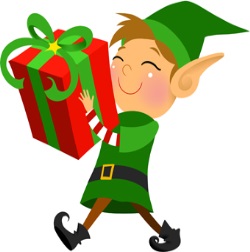 Αγγέλου, Άγγελος – Σίνη, Έμη. Ο μικρός Κοπέρνικος και το πάρκο των δεινοσαύρων. 
                                                                                                           Παπαδόπουλος, 2018.
Ανδριώτη, Ευθυμία. Οι πειρατές των βιβλίων. Μεταίχμιο, 2017.
Γερουλάνου, Ελένη. Ένας αρκούδος μια φορά. Πατάκης, 2018.
Ευσταθίου, Αναστασία. Η ευχή του Νικόλα. Κόκκινη κλωστή Δεμένη, 2018.
Ηλιόπουλος, Βαγγέλης. Ο Χταπόδιος Σέιφ και οι τρεις θαλασσοφύλακες. Πατάκης, 2016.
Κουτσιαρής, Βασίλης. Δεν θα σε πειράξει κανείς. Ελληνοεκδοτική, 2018.
Κουτσοδμητροπούλου, Τζένη. Ο Φάνης ο φαρσέρ. Μεταίχμιο, 2017.
Κρις, Κατερίνα. Σχεδόν τα πάντα για τα Χμ! Τα μικρά πνεύματα των σελίδων. Κέδρος, 2013.
Κωστοπούλου, Ιουλία. Ένα βιβλίο που ταξιδεύει. Μεταίχμιο, 2017.
Λουδοβίκος των Ανωγείων. Το γεράνι και το καναρίνι. Σαββάλας, 2018.
Μαντουβάλου, Σοφία. Το αγόρι που διάβαζε στις κότες παραμύθια. Πατάκης, 2018.
Μιχίδη, Άννα. Τι τρέχει με τον Μπαντού; Ελληνοεκδοτική, 2016.
Μπαμπέτα, Ιωάννα. Το όνειρο της Μανταλένας. Μεταίχμιο, 2018.
Μπουλώτης, Χρήστος. Το κροκοδειλάκι που έγινε λιβάδι. Καλειδοσκόπιο, 2018.
Νευροκοπλή, Βασιλική. Ο λαμπερός πολεμιστής. Εκδοτικός Οργανισμός Λιβάνη, 2018.
Παπαγαρυφάλλου, Κατερίνα. Ο Τρεχαλητής και η τίποτα. Μεταίχμιο, 2017.
Παπαϊωάννου, Θοδωρής. Το βρήκα!. Η μεγάλη εφεύρεση. Παπαδόπουλος, 2017.
Παπαθεοδούλου, Αντώνης. Τομ Σόγερ ή το μεγαλύτερο παιδικό δωμάτιο του κόσμου. 
                                                                                                                      Παπαδόπουλος, 2018.
Πούλος, Κώστας. Είμαι ο Απόλλωνας. Μεταίχμιο, 2018.
Ρουσάκη, Μαρία. Ένα ποτάμι μέσα μου. Πατάκης, 2018.
Στεργίου, Στέλλα. Ο μικρός πρίγκιπας. Polaris, 2017.
Τζιάμη, Σοφία. Στάσου στο μπόι σου! Παπαδόπουλος, 2017.
Beaty, Andrea. Έϊντα Τουίστ, η επιστήμονας. Ψυχογιός, 2018.
Briere Haquet, Alice. Η κυρία Άιφελ. Παπαδόπουλος, 2017.
Edwards, Nicola. Εδώ κρύβεται η χαρά. Διόπτρα, 2018.
Fan, Terry. Εκεί που ο ωκεανός συναντά τον ουρανό. Μεταίχμιο, 2018.
Hughes, John. Μόνος στο σπίτι. Άγκυρα, 2017.
Jeffers, Oliver. Βρισκόμαστε εδώ. Σημειώσεις για τη ζωή στον πλανήτη γη. Ίκαρος, 2018.
Kuhlmann, Torben. Άρμστρονγκ. Το περιπετειώδες ταξίδι ενός ποντικού στο φεγγάρι. 
                                                                                                                           Ψυχογιός, 2018.
Leysen, Ann. Η γενναία Τοσοδούλα. Μεταίχμιο, 2018.
Murray, Lily. Όχι στο άγχος! Μεταίχμιο, 2017.
Parsley, Elise. Αν ποτέ θελήσεις να φέρεις ένα τσίρκο στη βιβλιοθήκη μην το κάνεις! Ψυχογιός, 
                                                                                                                                               2018.
Sánchez Vegara Isabel Mª. Μαρί Κιουρί. Παπαδόπουλος, 2018.
Shabbert, Ingrid. Εγώ, ο Αριστοτέλης, μισώ τα βιβλία. Πατάκης, 2018.
Yamada, Kobi. Τι μπορείς να κάνεις με μια ευκαιρία. Εκδοτικός Οργανισμός Λιβάνη, 2018.  

Οι θεοί του Ολύμπου. Ψυχογιός, 2018.
Τεχνολογία. Βιβλίο δραστηριοτήτων. Ψυχογιός, 2018.        
Η σειρά των βιβλίων «Μια υπόθεση για τον ντετέκτιβ Κλουζ…». Μεταίχμιο, 2018.
Η σειρά των βιβλίων «Ο μικρός δράκος Καρύδας…». Μεταίχμιο, 2017.  
Η σειρά των βιβλίων  «Τζερόνιμο Στίλτον…». Κέδρος, 2017.     
Fairplay ο νεραϊδοακρίδος. Μένανδρος, 2018.                          Χριστουγεννιάτικα παραμύθιαΒάγια, Αυγή. Ο Κουραμπιές Γιεσγιές. Εκδ. Διόπτρα, 2017.
Γιώτη, Μαρίνα. Τι τρέχει με τον Άϊ-Βασίλη; Διόπτρα, 2018.
Κωτσαλίδου, Δόξα. Το χελιδόνι που περίμενε τα Χριστούγεννα. Ελληνοεκδοτική, 2014.
Καλογεροπούλου, Ξένια. Η Μπάμπουσκα. Εκδ. Μάρτης, 2017.
Κυρίτση-Τζιώτη, Ιωάννα. Η μπουγάδα του Αϊ-Βασίλη. Εκδ. Παπαδόπουλος, 2015.
Μαρκαδάκη, Κατερίνα. Ο άγιος Τερατοσίλης και τα χαμένα γράμματα. Διόπτρα, 2018.
Παπαδόπουλος, Δημήτρης. Απόδραση από το ζαχαροπλαστείο 2 στο έλκηθρο του 
                                                                                            Αι-Βασίλη. Πάπυρος, 2018.
Πέτροβιτς Ανδρουτσοπούλου. Νύχτες Χριστουγέννων και Πρωτοχρονιάς. Σαΐτης, 2018. Πυργελή, Δήμητρα. Ο παππούς Ευτύχης. Εκδοτικός Οργανισμός Λιβάνη, 2018.
Χατζόπουλος, Νίκος. Χριστός γεννάται σήμερον… Ελληνοεκδοτική, 2018.
Bentley, Peter. Μια φωτογραφία με τον Αϊ-Βασίλη. Μεταίχμιο, 2018.
Maccarone, Grace. O Καρυοθραύστης. Μίνωας, 2017.
Siegner, Ingro. Ο μικρός δράκος Καρύδας. Επίσκεψη στον Αϊ-Βασίλη. Μεταίχμιο, 2018.
Ο Καρυοθραύστης και ο βασιλιάς των ποντικών.  Άγκυρα, 2017.